Richard MatosTCET 414011/14/13Homework 4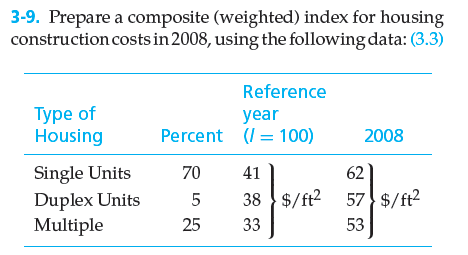 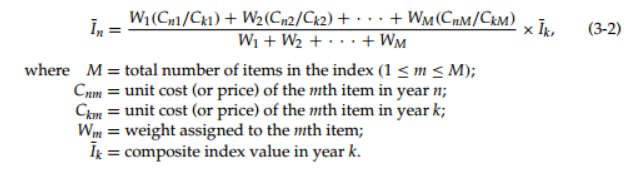 K = Reference year (previous year)N = Future year Ik = reference year indexI2008 = =  = 153.3I2008 = 153.3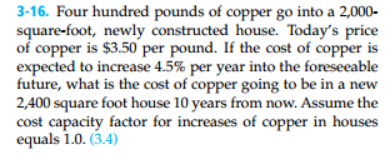 Inflation in 10 years = 10*(0.045) = 45% increaseFuture Price per pound  = [($3.50 *0.45) + $3.50] = $5.075 per pound Pounds needed for 2,400 square feet = 400lbs [ ] = 480lbsCost of copper in 10 years for a 2,400 square foot house = 480 lbs * $5.075 = $24363-17. The structural engineering design section within the engineering department of a regional electrical utility corporation has developed several standard designs for a group of similar transmission line towers. The detailed design for each tower is based on one of the standard designs. A transmission line project involving 50 towers has been approved. The estimated number of engineering hours needed to accomplish the ﬁrst detailed tower design is 126. Assuming a 95% learning curve,a. What is your estimate of the number of engineering hours needed to design the eighth tower and to design the last tower in the project?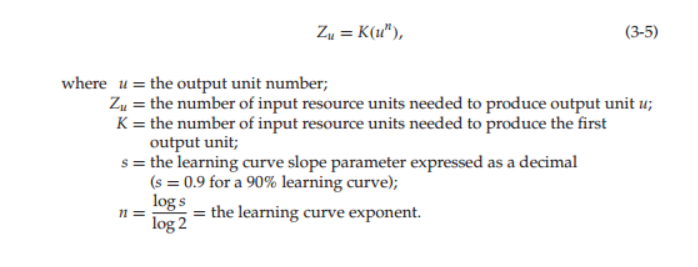 K = 126U = 8 then 50Learning Curve = Log s = 0.95Z8=126 (8^())= 108.03 engineering hoursZ50=126 (50^( ))= 94.33 Engineering hoursb. What is your estimate of the cumulative average hours required for the ﬁrst ﬁve designs? (3.4)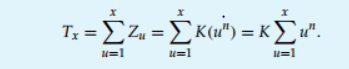 T5= 126(1-0.074+2-0.074+3-0.074+4-0.074+5-0.074) = 587.43 hours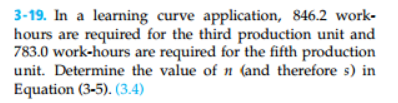 Zu = K ()n= Log(s)/ Log(n)Zu= 846.2 – 783= 63.2